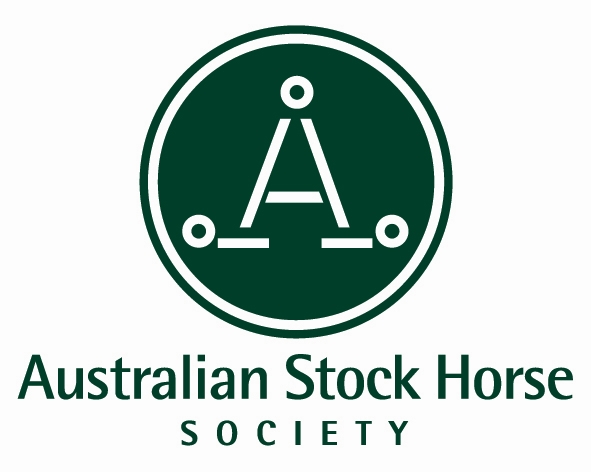 County of Cumberland ASH Branch44TH Annual Show & Futurities22ND – 23RD October 2016Hawkesbury Showground - Racecourse Road, ClarendonCamping and Stabling availableOPEN CHALLENGE / JUVENILE CHALLENGE / JUNIOR CHALLENGEINTRODUCING THE COUNTY CHALLENGEFull Ring Program, Dressage & Adult Intermediate ClassesFuturity Entries Close: 18th October 2016Enter on the day for Youth, Dressage, Challenge & Open EventsRING ENTRY FEES					$5.00 per classDRESSAGE ENTRY FEES				$5.00 per classFUTURITY ENTRY FEES				$35.00CHALLENGE – OPEN				$40.00COUNTY 				$40.00	 – UNDER 13	YEARS		$25.00	 – 13 & UNDER 18 YEARS		$25.00 Enquiries: 		Michelle Banning	0412 483895		mbanning@stsm.com.auWebsite:     www.countyofcumberlandash.com.auCONDITIONS OF ENTRYAll people entering the grounds, competitors and handlers do so voluntarily. Neither the organizing committee nor The Australian Stock Horse Society Limited accept any liability for any accident, damage, injury or illness to the horses, riders, spectators or any other person or property whatsoever.Membership & Registration Numbers must be supplied on purchase of ring tickets or Day Membership paid.All horses – except for those ridden by youth competitors under 13 years – must be registered with the Australian Stock Horse Society Ltd and membership papers must be produced on request, or you will be ineligible to compete.All competitors must be members of the Australian Stock Horse Society (or pay the ASHS Day Membership)Protests must be lodged on the day in writing with a $40.00 fee, which will be refunded if the protest is upheld.The committee has the right to delete, defer to alter the program of events on the day. All colts & stallions must be handled and ridden by a person 18 years & over.All colts & stallions when tied up must wear a collar and be double tied.Handlers & competitors must be suitability attired according the ASHS Handbook – no joggers permitted.Horses must be bridled and saddled when being ridden on the grounds.All competitors under 18 years must wear an Australian Stock Horse Approved equestrian helmet in all events including led, junior handler classes and when riding on the grounds at all times.A novice horse is a horse that has not won more than 3 novices or 1 open class (except youth, consolation or a restricted age class).An intermediate horse or rider has not won at an ASH State, Royal or National levelClasses will not be held for any competitor.A MAIDEN rider is a rider who has not won a first place at a show, open gymkhana or similar event prior to this show, in a similar event.COUNTY CHALLENGE – horse and rider combination must not have won a section of any open challenge or won the overall in any Youth challenge. Rider must not be a professional trainerOr receive any financial payment for teaching , training or showing within the horse industry.HIGH POINT AWARDSOne Horse – One Rider for all the point scores.Points will be gained in ring events & sporting & dressage. Placing in challenge events are not included.Saturday	HP -    John and Corrina Adams – Hi point Youth on an unregistered horse – Rider under 13 yrs. ($50)HP1 -  Camelot Horse Rugs High Point Youth on an ASH - Rider Under 13 yearsHP2 -  Camelot Horse Rugs High Point Youth on an ASH – Rider 13 & under 18 yearsSTANTON AND TAYLOR STRATA MANAGEMENT FUTURITIESFuturity entries close on 18th October. Entry fee is $30. No entry money will be refunded. No replacement horses.Entry fees must be enclosed with the entry. No entries will be taken on the day.Horses must compete at the age they turned on 01 August 2016All futurity horses will be inspected on the morning of competition – registration papers must be produced.AwardsThe Overall winner of each futurity receives a Kersey Wool embroidered rug sponsored by Stanton and Taylor Strata Management Wyong Creek Produce		- Sponsored a rug for the highest placed intermediate rider in the 3 year old futurity. The Osborne Family		-  Sponsored a rug for the highest placed intermediate rider in the 4 year old futurity.EligibilityYearlings:		Foals born between 01.08.2015 and 31.07.2016	Led Section  (2 Judges)2 year old futurity:	Foals born between 01.08.2014 and 31.07.2015	Led Section  (2 Judges)3 year old futurity: 	Foals born between 01.08.2013 and 31.07.2014	Led Section, Hack Section & Working Section4 year old maturity: 	Foals born between 01.08.2012 and 31.07.2013	Led Section, Hack Section & Working SectionCAMPING AND STABLINGEvery vehicle that is used for accommodation on the grounds MUST pay the camping fee of $25 per night, whether power is used or not. Every vehicle on the ground overnight MUST have a camping sticker on the windscreen. The camping amount is charged to the Branch and the HDAA have a supervisor who will check each vehicle every night of the show. If you do not have your sticker visible on your vehicle you may be charged $50 per night by HDAA. By entering the grounds you accept this condition.OPEN CHALLENGE      FIRST PRIZE OF $1000 CASH          Sponsored by County of Cumberland ASH Branch             COUNTY CHALLENGEFIRST PRIZE –BRIDLE SPONSORED BY MATTHEWS SADDLERYTHE COUNTY OF CUMBERLAND WOULD LIKE TO THANK OUR SHOW SPONSORS.WE VALUE EVERY SPONSOR AND ASK OUR MEMBERS TO SUPPORT OUR SPONSORSDIAMOND SPONSORSTANTON AND TAYLOR STRATA MANAGEMENTFor all your Strata Management from Katoomba to Sydney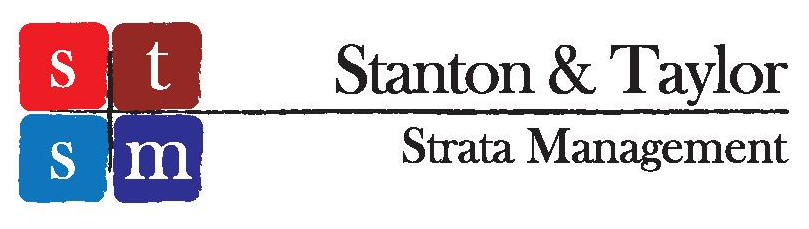 SHOW SPONSORS				SHOW SPONSORSIMPRESSA HORSE PRODUCTS, WYONG CREEK PRODUCE, INTERNATIONAL ANIMAL HEALTH,AUSTRALIAN SHOW RIBBONS, REVA FLINT AND VICKI MASCORD, CATCHLIGHT PHOTOGRAPHY,SECRETDOWNS ASH STUD, JACI AND ANDREW NORRIS, OSBORNE FAMILY, BSTQ CARS, TUFF ROCK,HAWKESBURY RACE CLUB MOTEL, MATTHEWS SADDLERY, MILES MECHANICS TYRES AND MORE,THE CRAWLEY FAMILY, THE COUNTY OF CUMBERLAND ASH BRANCH, THE EMERY FAMILY AND AND KIRALA STUD, BRUCE FLOOD, CALMSLEY HILL CITY FARM, THE BEST FAMILY, CAMELOT HORSE RUGS, GLADIATOR FLOATS, GOODWOOD SADDLERY, EQUILIBRIUM AUSTRALIA,CEVA ANIMAL HEALTH, CARRINGTON ROAD STOCK FEEDS, VAUGHANS PRODUCE & STOCK FEED,PEPPER FAMILY AND ANDERSON FAMILY, JOHN AND CORRINA ADAMS, G & M ELECTRICAL, MICHELLE FITZGERALD PSYCHOTHERAPY, COUNSELLING & CONSULTING SERVICES,RIVONA HORSE SUPPLIES & ACCESSORIES, YVONNE LEE MEMORIAL, PRYDE FEEDSOur Show Program is proudly displayed on Emma’s Show Horses website www.emmashowhorses.com.au and the ASHS website www.ashs.com.auSATURDAY – RING 1		COMMENCING AT 8AM		JUDGE: PETER JELLIFF									F1	STANTON AND TAYLOR STRATA MANAGEMENT-  Yearling Futurity (judges from rings 1 & 2)F2	STANTON AND TAYLOR STRATA MANAGEMENT – 2 yr Old Futurity (judges from rings 1 & 2)F3	STANTON AND TAYLOR STRATA MANAGEMENT – 3yr Old Futurity LED SECTIONCommencing at the completion of F3 Led (approximately 10 am)101	CCASH Ridden 3 years and under (Subscription )102	Hack 2 years103	Hack 3 years Filly104	Hack 3 years Colt/Gelding105	Working 3 years Filly106	Working 3 years Colt/Gelding107	Champion and Reserve Ridden Horse 3 years and under- Sponsored by GLADIATOR FLOATS									CHAMPION - RUG									RESERVE - $25					LUNCHChallenge pattern now open for riders to complete their hack section pattern. The Hack Section will close at 2.30pm.								Overall Youth ChallengeC1	YOUTH CHALLENGE Rider Under 13 years	1st   Sponsored by Calmsley Hill City Farm	Hack Section  Pattern H10				2nd  Sponsored by Rivona Horse Supplies								3rd   Sponsored by Goodwood Saddlery										4th   Sponsored by Ceva Animal Health								5th   Sponsored by Impressa EquineC2	YOUTH CHALLENGE Rider 13-18 Years		1st    Sponsored by Calmsley Hill City Farm	Hack Section- Pattern H10				2nd   Sponsored by Rivona Horse Supplies								3rd    Sponsored  by Goodwood Saddlery									4th    Sponsored by Ceva Animal Health								5th    Sponsored by Impressa EquineTIME TRIAL FOR CHALLENGE WILL OPEN FROM 1PM-2.30PMPattern for ALL TIME TRIALS IS TT5DRESSAGE ARENA – The dressage arena will open between 10am and 2pm. Callers permitted.Judge:  SIMON KALE				Penciller : Reva Flint1st $10, 2nd $5D1	Preliminary 1.1-	Under 10 years 		Sponsored by Secretdowns ASH StudD2	Preliminary 1.1	-10 yrs and under 13 yrs	Sponsored by Secretdowns ASH StudD3	Novice 2.1- 13yrs & under 15 yrs			Sponsored by Secretdowns ASH StudD4	Novice 2.2 – 15yrs & under 18 yrs			Sponsored by Secretdowns ASH StudD5	Preliminary 1.1 – Horses 3 yrs and under 		Sponsored by Secretdowns ASH Stud      	(Open to riders of any age)SATURDAY – RING 2		COMMENCING AT 9.30 AM		JUDGE: ASCHER COE1st $10 2nd $5201	Handler – Under 10 years				Sponsored by Secretdowns ASH Stud202	Handler – 10 yrs & under 13 years			Sponsored by Secretdowns ASH Stud203	Champion and Reserve Handler under 13 years   Champion Sponsored by CEVA Animal Health								Reserve Sponsored by IAH204	Assisted Rider under 10 years			Sponsored by CCASH Branch205	Rider under 10 years				Sponsored by Secretdowns ASH Stud206	Rider 10 yrs & Under 13 years			Sponsored by Secretdowns ASH Stud207	Champion and Reserve Rider Under 13 years	Champion Sponsored by CEVA Animal Health								Reserve Sponsored by IAHF3	STANTON AND TAYLOR STRATA MANAGEMENT -3YR OLD FUTURITY – HACK SECTION 												PATTERN H6LUNCHChallenge Pattern now open for riders to complete their working section pattern. The working section will close at 2.30pmC1	YOUTH CHALLENGE UNDER 13 YEARS	Overall Winner Sponsored by Calmsley Hill		Working Section – Pattern W19		                        City FarmC2	YOUTH CHALLENGE 13-18 YEARS		Overall Winner Sponsored by Calmsley Hill 	Working Section- Pattern W 19	                                      City FarmTIME TRIAL FOR CHALLENGE WILL BE OPEN FROM 1PM – 2.30PMPATTERN FOR ALL TIME TRIALS IS TT5SATURDAY – RING 3	COMMENCING AT 9AM		JUDGE: SOPHIE COE1st $10 2nd $5301	Handler 13yrs & under 15 yrs			Sponsored by Secretdowns ASH Stud302	Handler 15 yrs & Under 18 yrs			Sponsored by Secretdowns ASH Stud303	Champion and Reserve Handler 13-18 years	Champion Sponsored by CEVA Animal Health								Reserve Sponsored by IAH304	Rider 13 yrs & under 15 yrs				Sponsored by Secretdowns ASH Stud305	Rider 15 yrs & under 18 yrs				Sponsored by Secretdowns ASH Stud306	Champion and Reserve Rider 13 – 18 yrs		Champion Sponsored by CEVA Animal Health								Reserve Sponsored by IAHF3	STANTON AND TAYLOR STRATA MANAGEMENT 3YR OLD FUTURITY- WORKING 											        PATTERN W1				LUNCH307	Novice Working Rider 13-18 years			Sponsored by BTSQ Cars308	Working rider 13 yrs & under 15 yrs		Sponsored by BTSQ Cars309	Working Rider 15yrs & under 18 yrs		Sponsored by BTSQ Cars310	Champion and Reserve Working 13yrs – 18 yrs	Champion Sponsored by Michelle Fitzgerald 								Psychotherapy, Counselling & Consulting(rug)								Reserve Sponsored by Rivona Horse Supplies311	Novice Working rider under 13 years		Sponsored by BTSQ Cars312	Working Rider under 10 years			Sponsored by The Osborne Family313	Working rider 10yrs & under 13 yrs		Sponsored by The Osborne Family314	Champion and Reserve Working rider u 13 yrs     Champion Sponsored G & M Electrical (Rug)								Reserve Sponsored by Rivona Horse Supplies315	Pleasure Hack  Rider under 10 years		Sponsored by The Osborne Family316	Pleasure Hack Rider  10yrs and under 13 yrs	Sponsored by The Osborne Family317 	ISOBEL BEST MEMORIAL – SUPREME RIDDEN YOUTH HORSE                                 	 RUG  SPONSORED BY THE BEST FAMILY		 	CATCHLIGHT PHOTOGRAPHY (VOUCHER)SATURDAY – RING 4		COMMENCING AT 8AM		JUDGE: ANNE JELLIFF401		JUNIOR JUDGING	a	under 13 yrs	1st $15 2nd $10 Sponsored by J & A Norris					b	13yrs – 21yrs 1st $15 2nd $10 Sponsored by J & A Norris402		Led Yearling Colt403		Led Yearling Filly404		Led Yearling Gelding405		Champion and Reserve Led yearling	Champion Sponsored by Ceva Animal Health								Reserve Sponsored by IAH406		Led 2yr old Colt407		Led 2yr old Filly408		Led 2yr old Gelding409		Champion and Reserve Led 2 Year Old	Champion Sponsored by Ceva Animal Health								Reserve Sponsored by IAH410		Led 3yr old Colt411		Led 3yr old Filly412		Led 3yr old Gelding413		Champion and Reserve Led 3 year old	Champion Sponsored by Ceva Animal Health								Reserve Sponsored by IAH414		Supreme Led Junior Exhibit – SPONSORED BY THE CRAWLEY FAMILY				LUNCH415		Novice Hack Rider under 13 years		Sponsored by The Osborne Family416		Hack Rider under 10 years			Sponsored by The Osborne Family417		Hack Rider 10-13 years			Sponsored by Bruce Flood418		Pleasure Hack – Rider under 10 years	Sponsored by Bruce Flood419		Pleasure Hack – Rider 10 – 13 years	Sponsored by Bruce Flood420		Champion and Reserve Hack Rider              Champion Sponsored by Impressa Equine		Under 13 years				Reserve Sponsored by IAH421		Novice Hack Rider 13yrs – 18 yrs		Sponsored by Bruce Flood422		Hack Rider 13yrs & under 15 yrs		Sponsored by Bruce Flood423		Hack Rider 15yrs – 18 yrs			Sponsored by Bruce Flood424		Pleasure Hack Rider 13-15 years		Sponsored by Miles Mechanics Tyres & More425		Pleasure Hack Rider 15 – 18 Years		Sponsored by Miles Mechanics Tyres & More426		Champion and Reserve Hack rider                Champion Sponsored by Impressa Equine		13yrs & under 18 yrs			Reserve Sponsored by IAH317		ISOBEL BEST MEMORIAL SUPREME RIDDEN YOUTH HORSE				SPONSORED BY THE BEST FAMILYSUNDAY – RING 1	   COMMENCING AT 8.30 AM		JUDGE: PETER JELLIFF101	Led Stallion 4 yrs & over n/e 15 hds102	Led Stallion 4 yrs & over – over 15 hds103	Champion and Reserve Led Stallion 4 yrs & Over  Champion Sponsored by Emery Family								And Kirala Stud ($20)								Reserve Sponsored by IAH104		SUPREME LED SENIOR EXHIBIT –SPONSORED BY BSTQ CARS			(3 JUDGES)CHALLENGE PATTERN NOW OPEN FOR RIDERS TO COMPLETE THEIR HACK SECTION PATTERN.THE HACK SECTION WILL CLOSE AT 3PM.C3		COUNTY CHALLENGE – HACK SECTION – Pattern H14		Round money Sponsored by The Crawley Family		OVERALL WINNER  SPONSORED BY RENEE MATHEWS SADDLERY					RUG SPONSORED BY CALMSLEY HILL FARM		2ND			CALMSLEY HILL FARM ($50)		3RD			TUFF ROCK		4TH			EQUILIBRIUM AUSTRALIA					5th			CEVA ANIMAL HEALTH		SPECIAL AWARDS		Highest scoring Lady Rider – Sponsored by The Pepper Family and Anderson Family		Highest scoring Youth Rider- Sponsored by Vaughans Produce and Stock Feed	C4		OPEN CHALLENGE – WORKING SECTION- Pattern W20		Round Money Sponsored by Miles Mechanic Tyres and More 		OVERALL WINNER  SPONSORED BY THE COUNTY OF CUMBERLAND ASH BRANCH				  	 RUG SPONSORED BY IMPRESSA EQUINE PRODUCTS		2nd			CALMSLEY HILL FARM ($100)		3RD			CALMSLEY HILL FARM ($50)		4TH			TUFF ROCK POULTICE		5th			EQUILIBRIUM AUSTRALIASPECIAL AWARDS-  SPONSORED BY CARRINGTON ROAD STOCK FEEDS		Highest scoring ASHLA Rider 	$50		Highest scoring Youth Rider	$50		Highest scoring Clinic Rider	$50		Highest scoring CCASH Rider	$50			TIME TRIAL FOR CHALLENGE EVENTS WILL BE OPEN FROM 1PM – 3PMTIME TRAIL PATTERN FOR ALL EVENTS IS TT5DRESSAGE ARENA – The dressage arena will be open between 11am and 1pm. Callers permitted.Judge: LESLEY NALBANIAND6	Preliminary 1.3 – 18 years and over 1st $20 2nd $10   Sponsored by Emery Family/Kirala StudD7	Novice 2.1 – 18 years and over 1st $ 20 2nd $10	      Sponsored by BTSQ Cars  SUNDAY  - RING 2	COMMENCING AT 8AM		JUDGE : SOPHIE COEF4	STANTON AND TAYLOR STRATA MANAGEMENT 4YR OLD MATURITY – LED SECTION201	Led Mare 4 yrs and over n/e 15 hands202	Led Mare 4yrs and over – over 15 hands203	Champion Led Mare 4 yrs and over		Champion Sponsored by Emery Family/Kirala Stud							($20)							Reserve Sponsored by IAH			SUPREME LED (Held in Ring 1)- SPONSORED BY BSTQ CARSCHALLENGE PATTERN NOW OPEN FOR RIDERS TO COMPLETE THEIR WORKING SECTION PATTERN.THE WORKING SECTION WILL CLOSE AT 3PMC3		COUNTY CHALLENGE – WORKING SECTION – Pattern W6			OVERALL WINNER 	SPONSORED BY RENEE MATHEWS SADDLERY						RUG SPONSORED BY CALMSLEY HILLC4		OPEN CHALLENGE – HACK  SECTION – Pattern H12		OVERALL WINNER	 SPONSORED BY THE COUNTY OF CUMBERLAND ASH BRANCH					RUG SPONSORED BY IMPRESSA EQUINE PRODUCTSTIME TRIAL FOR ALL EVENTS WILL BE OPEN FROM 1PM – 3PM				PATTERN IS TT5SUNDAY – RING 3		COMMENCING AT 8.30AM	JUDGE: ASCHER COE301	Led Gelding 4 yrs & over n/e 15 hands302	Led Gelding 4 yrs & over – over 15 hands303	Champion and Reserve Led Gelding 4 yrs & Over Champion Sponsored by Emery Family								and Kirala Stud ($20)								Reserve Sponsored by IAH			Supreme Led Senior Exhibit (Held in Ring 1)			SPONSORED BY BTSQ CARS304	ASHLA ( Events to be judge concurrently) – 2 Judges from rings 3 & 5	a. 13 & under 18 years 		Sponsored by RIVONA Horse Supplies	b. 18 years and over			Sponsored by BTSQ Cars ($25)F4	STANTON AND TAYLOR STRATA MANAGEMENT 4YR OLD MATURITY –                                                          WORKING SECTION – PATTERN W 4					LUNCH305	CCASH working over 15 hands (Subscription)1st $20 2nd $10 Sponsored by CCASH306	Novice working over 15 hands307	Working Stallion over 15 hands308	Working Mare over 15 hands309	Working Gelding over 15 hands310	Champion and Reserve Working Horse over 15 hands  Sponsored by GLADIATOR FLOATS									Champion Rug									Reserve  $25311	CCASH working n/e 15 hands ( subscription) 1st $20 2nd $10 Sponsored by CCASH312	Novice working n/e 15 hands313	Working Stallion n/e 15 hands314	Working Mare n/e 15 hands315	Working Gelding n/e 15 hands316	Champion and Reserve working horse n/e 15 hands   Sponsored by GLADIATOR FLOATS									Champion - Rug									Reserve - $25318	BOYD FLINT MEMORIAL – SUPREME RIDDEN EXHIBIT			SPONSORED BY REVA FLINT AND VICKI MASCORD			RUG SPONSORED BY CAMELOT HORSE RUGS			CATCHLIGHT PHOTOGRAPHY (VOUCHER)SUNDAY – RING 4		COMMENCING AT APPROX 9.30AM	JUDGE: ANNE JELLIFF-------------------------------------------------------------------------------------------------------------------------------------Note:  THIS RING WILL COMMENCE AFTER THE JUDGEING OF THE SUPREME LEDF4	STANTON AND TAYLOR STRATA MANAGEMENT 4YR OLD MATURITY                                                       HACK SECTION – PATTERN H2401	CCASH hack n/e 15 hands (subscription holders)1st $20 2nd $10 Sponsored by CCASH402	Novice Hack n/e 15 hands403	Hack – Stallion n/e 15 hands404	Hack – Mare n/e 15 hands405	Hack – Gelding n/e 15 hands406	Hack – Ridden in a Curb bit n/e 15 hands407	Pleasure Hack n/e 15 hands408	Champion and Reserve Hack n/e 15 hands- CHAMPION- YVONNE LEE MEMORIAL							   RESERVE – Sponsored by Emery Family 									and Kirala Stud ($25)				LUNCH409	CCASH Hack over 15 hands (subscription holders)1st $20 2nd $10 Sponsored by CCASH410	Novice Hack over 15 hands411	Hack – Stallion over 15 hands412	Hack – Mare over 15 hands413	Hack – Gelding over 15 hands414	Hack – Ridden in a Curb Bit over 15 hands425	Pleasure Hack over 15 hands426	Champion and Reserve Hack over 15 hands	SPONSORED BY GLADIATOR FLOATS								Champion - Rug								Reserve - $25BOYD FLINT MEMORIAL – SUPREME RIDDEN EXHIBIT                                  	    SPONSORED BY REVA FLINT AND VICKI MASCORD		         	    RUG SPONSORED BY CAMELOT HORSE RUGSSUNDAY – RING 5		COMMENCING AT APPROX 10.30AM 	JUDGE: SIMON KALEThis ring will commence after the judging of ASHLAINTERMEDIATE RIDER RING – RIDER WHO HAS NOT WON IN AN ASH EVENT AT ROYAL, STATE OR NATIONAL LEVEL. RIDER MUST BE 18 YEARS OF AGE AND OVER.501	CCASH  Hack (subscription holders) 1st $20 2nd $10 Sponsored by CCASH Branch502	Novice Hack n/e 15 hands503	Novice Hack over 15 hands504	Open Hack n/e 15 hands505	Open Hack over 15 hands506	Pleasure Hack n/e 15 hands507	Pleasure Hack over 15 hands508	Champion and Reserve Intermediate Rider  Champion Sponsored by Rivona Horse Supplies 	Hack						   Reserve Sponsored by Impressa Equine509	CCASH Working ( Subscription holders) 1st $20 2nd $10 Sponsored by CCASH Branch510	Novice Working n/e 15 hands511	Novice Working over 15 hands512	Open Working n/e 15 hands513	Open Working over 15 hand514	Champion and Reserve Intermediate Rider   Champion Sponsored by Rivona Horse Supplies	Working Horse				    Reserve Sponsored by Ceva Animal Health515	Supreme Horse ridden by an Intermediate Rider -	 $25 Sponsored by J & A Norris									RUG SPONSORED BY BTSQ CARS2016 FUTURITY AND MATURITYCASH PRIZE VALUEENTRY ONLY $35 PER HORSEYEARLING FUTURITY			TOTAL CASH VALUE	$3002YR OLD FUTURITY			TOTAL CASH VALUE	$3003YR OLD FUTURITY			TOTAL CASH VALUE	$5004YR OLD FUTURITY			TOTAL CASH VALUE	$500FUTURITY ENTRY FORM			Send to:	Futurity Secretary – Michelle Banning									77 Johnson Street, Kiama Downs 2533									Email mbanning@stsm.com.auEVENT NO		____________					Cheques / Banking payable to:									Cumberland ASH Branch									Online Banking:     BSB: 062 121									Acc #: 10965246  Ref: Futurity – SurnameHORSES NAME	_____________________________________________	REG #	     ___________________HANDLER NAME	_____________________________________________	M/SHIP #   ___________________SIRE			__________________________________________________________________________DAM			__________________________________________________________________________OWNER			_____________________________________________	M/SHIP #   __________________EMAIL			__________________________________________________________________________ADDRESS		__________________________________________________________________________			_____________________________________________ 	PHONE	      __________________.FUTURITY ENTRY FORM			Send to:	Futurity Secretary –Michelle Banning									77 Johnson street, Kiama Downs 2533									Email mbanning@stsm.com.auEVENT NO		____________					Cheques / Banking payable to:									Cumberland ASH Branch									Online Banking:     BSB: 062 121									Acc #: 10965246  Ref: Futurity – SurnameHORSES NAME	_____________________________________________	REG #	     ___________________HANDLER NAME	_____________________________________________	M/SHIP #   ___________________SIRE			__________________________________________________________________________DAM			__________________________________________________________________________OWNER			_____________________________________________	M/SHIP #   __________________EMAIL			__________________________________________________________________________ADDRESS		__________________________________________________________________________			_____________________________________________ 	PHONE	      __________________STABLING & CAMPING REQUESTCounty of Cumberland ASH Show22 – 23 October 2015CAMPING REQUEST @ $25.00 per night	Name of Family Camping: 			__________________________________________	Contact Number before the show		__________________________________________	Contact Number during the show		__________________________________________	Camping required on:	☐ Friday Night	☐ Saturday Night	☐ Sunday Night									Sub Total:	$ ____________________STABLING REQUEST @ $20.00 per day + refundable deposit per stable	Owner: 					__________________________________________	Contact Number before the show		__________________________________________	Contact Number during the show		__________________________________________	Stabling required on:		☐ Friday Night	☐ Saturday Night	☐ Sunday Night	Number of:			Mare  ____		Gelding ___		Stallion _____								Sub Total:	$ ____________________* Please be aware that you are responsible for the cleaning of your own campsite. Additional charges will apply if further cleaning is required by County of Cumberland ASH Branch.** Your stabling deposit will not be returned until your stable/s have been inspected. Deposit must be collected prior to leaving the show grounds or will be forfeited. Stabling deposit will not be refunded if your stable is not cleaned out.Bedding and Feed is available for delivery to the showground through Carrington Road Stockfeeds  PH: (02) 4572 5592.Enquiries and forms are to be returned to:Michelle Banning77 Johnson Street, Kiama Downs 2533Email mbanning@stsm.com.auCheques payable County ofCumberland ASH BranchOnline Banking BSB 062 121A/C 10965246 Reference: Surname/StablingCamping*Stabling**Stable Deposit $20per stableTOTAL